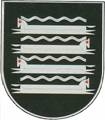    KAIŠIADORIŲ RAJONO SAVIVALDYBĖS ADMINISTRACIJOS DIREKTORIUSĮSAKYMAS DĖL  LĖŠŲ PASKIRSTYMO SENIŪNIJOMS, ĮGYVENDINANT NEVYRIAUSYBINIŲ ORGANIZACIJŲ IR BENDRUOMENINĖS VEIKLOS STIPRINIMO 2017-2019 METŲ VEIKSMŲ PLANO 2.3 PRIEMONĘ „REMTI BENDRUOMENINĘ VEIKLĄ SAVIVALDYBĖSE“ 2019 METAIS SĄRAŠO PATVIRTINIMO2019 m. gegužės  9  d. Nr. V1E-434KaišiadorysVadovaujantis Lietuvos Respublikos vietos savivaldos įstatymo 29 straipsnio 8 dalies 2 punktu ir Nevyriausybinių organizacijų ir bendruomeninės veiklos stiprinimo 2017–2019 metų veiksmų plano įgyvendinimo 2.3 priemonės „Remti bendruomeninę veiklą savivaldybėse“ įgyvendinimo aprašo, patvirtinto Lietuvos Respublikos socialinės apsaugos ir darbo ministro         2019 m. balandžio 18 d. įsakymu Nr. A1-208 „Dėl Lietuvos Respublikos socialinės apsaugos ir darbo ministro 2017 m. gegužės 25 d. įsakymo Nr. A1-259 „Dėl Nevyriausybinių organizacijų ir bendruomeninės veiklos stiprinimo 2017–2019 metų veiksmų plano įgyvendinimo 2.3 priemonės „Remti  bendruomeninę veiklą savivaldybėse“ įgyvendinimo aprašo patvirtinimo“ pakeitimo“, 50.1 papunkčiu:Tvirtinu Lėšų paskirstymo seniūnijoms, įgyvendinant Nevyriausybinių organizacijų ir bendruomeninės veiklos stiprinimo 2017-2019 metų veiksmų plano 2.3 priemonę „Remti bendruomeninę veiklą savivaldybėse“ 2019 metais sąrašą (pridedama).Žaslių seniūnas, laikinai einantis Administracijos direktoriaus pareigas                                     Mindaugas NasevičiusParengėNeringa Žigutienė         2019-05-09	PATVIRTINTA	Kaišiadorių rajono savivaldybės administracijos	direktoriaus 2019 m. gegužės 9 d.	Įsakymu Nr. V1E- 434       LĖŠŲ PASKIRSTYMO SENIŪNIJOMS, ĮGYVENDINANT NEVYRIAUSYBINIŲ ORGANIZACIJŲ IR BENDRUOMENINĖS VEIKLOS STIPRINIMO 2017-2019 METŲ VEIKSMŲ PLANO 2.3 PRIEMONĘ „REMTI BENDRUOMENINĘ VEIKLĄ SAVIVALDYBĖSE“ 2019 METAIS SĄRAŠAS                  ____________________________Eil. Nr.Seniūnijos pavadinimasSkiriama suma, Eur1.Kaišiadorių miesto seniūnija4572,002.Kaišiadorių apylinkės seniūnija1518,003.Kruonio seniūnija1809,004.Nemaitonių seniūnija645,005.Palomenės seniūnija1373,006.Paparčių seniūnija791,007.Pravieniškių seniūnija1227,008.Rumšiškių seniūnija2536,009.Žaslių seniūnija1518,0010.Žiežmarių apylinkės seniūnija1954,0011.Žiežmarių seniūnija2100,00Iš viso:20043,00